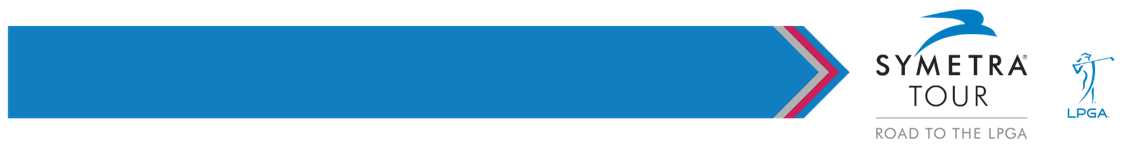 Dear Host Family Applicant,We are looking for several families to serve as private housing hosts for several Symetra Tour women’s professional golfers competing in the IOA Classic during the week of May 17-23, 2021 at Alaqua Country Club, Longwood, Florida.  Players will require accommodations beginning on Monday, May 17th through the conclusion of competition on May 23rd.  If you are able to accommodate Players before or after these dates, please indicate additional availability on your application below.  Housing Hosts will have the unique opportunity to spend time with Symetra Tour players that utilize the private housing program.  As a Host, you will be providing a great service to the Players, allowing them to save on their weekly expenses, as well as giving them a comfortable home environment as an alternative to traditional hotel accommodations.  Time and time again, we learn that lasting friendships are developed between Players and their Host Family.As a Private Housing Host, here is what you can expect: Housing is for the PLAYER ONLY (no caddies, parents, significant others, siblings, etc.).Players may not bring their pets with them to their Host house.All Players will have their own transportation.You may host more than one player, but each player must have their own bed.  Meals are not required; however, most Players will appreciate any meals or other provisions that are made available by their host family. If you wish to include your Player(s) in family meals, we encourage you to consult with them in advance so you can avoid any unnecessary expenditures if they have made other arrangements.Please note: Player's schedules, tee times and practice times vary from day to day, so it may not always be possible to coordinate a convenient time for everyone to dine together. When possible, seek confirmation from your Player(s) before setting plans into motion.If you want to provide food and beverages but have scheduling conflicts, you may consider prepared meals or simply offer for the Player(s) to utilize the kitchen to serve themselves.Players often need to do laundry.  If you will allow the Player to use a washer and dryer in the home, please let them know and provide application instructions. If you do not have a washer/dryer, or prefer the Player not to use them, please indicate this on your Housing Application form.If you would like to serve as a Private Housing Host for the Symetra Tour, please fill out the housing application and return it to the address listed on the bottom of the form.  If you have questions or would like to discuss the housing program, please feel free to contact me via phone or e-mail:Donna Schwartz at donna.schwartz@ioausa.comNote that Player housing assignments will be made starting two weeks prior to the Tournament, and Hosts will be contacted via e-mail with their assignment and related Player information.GET TO KNOW THE TOUR - The Symetra Tour, the Road to the LPGA, is committed to developing the skills and dreams of women professional golfers.   In its history, more than 500 Symetra Tour alumnae have advanced to earn LPGA membership, including Laura Davies, Lorena Ochoa, Meg Mallon, Grace Park, and Karrie Webb.  To learn more about the Symetra Tour, please visit www.symetratour.com. Thank you in advance for your interest in serving as a Host, and hospitality by opening your home to the Players as our Tournament guests!Sincerely,Donna Schwartz
IOA Classic
Longwood, FL
May 17-23, 2021*PLEASE DO NOT SUBMIT AN APPLICATION IF YOU ARE A PREVIOUS HOUSING HOST WHO HAS ALREADY MADE ARRANGEMENTS WITH A PLAYER WHO HAS STAYED WITH YOU IN THE PAST AS WE DO NOT WANT TO DOUBLE BOOK A HOST HOUSE*Host Applicant Information:Name: _____________________________________________________________________________________________________Address: ____________________________________________________________________________________________________City: __________________________________________          State: ____________________          Zip: ________________________Primary #: ______________________________________         Secondary #: ______________________________________________E-mail Adress: ________________________________________________________________________________________________Directions to your house from course: _________________________________________________________________________________________________________________________________________________________________________________________Host House Information:Number of players you are willing to house? _______________________Number of beds you have available? ____________     Type of beds? ______________________Number of bathrooms? ______________Do you have any pets? ____ Yes  _____ No     If yes, what type? ____________________________Do you smoke? ____ Yes  _____ No     Have you and all persons living at the host house been fully vaccinated from COVID-19? (14 days after second shot) _____ Yes  _____ NoPlease check the day you are willing to start housing players:_______ Sunday, May 16    _______ Monday, May 17     _______ Tuesday, May 18       Other: ______________________________Other comments: _______________________________________________________________________**By signing this application, you agree to the following: I have never been found guilty for, or entered a plea of guilty or of nolo contendere (i.e., no contest) to a crime determined to be a misdemeanor or felony (nor will I knowingly allow anyone in my home that has). I have never been judically determined to have committed abuse or neglect against a person, child, or animal (nor will I knowingly allow anyone in my home that has). I will indemnify and hold harmless the Symetra Tour, Ladies Professional Golf Association, and each of their affiliated, related, or owned companies and all other persons and entities from any and all claims, actions, suits, proceedings, costs, expenses, damages and liabilities (including attorneys fees) arising out of, connected with, or resulting from hosting a player. I offer my home freely and without pressure or coercion and there has been no promise of nor do I have an expectation of receiving compensation or other benefits. Addiitonally, my signature shall serve as authorization for the Tournament, the Symetra Tour, and/or a designated agency to perform a record information check, including but not limited to criminal and/or civil records, in connection with my housing application for the Tournament. My application may be rescinded or revoked, based upon data received in records information check report(s). I (along with everyone living at the address listed above) have been fully vaccinated from COVID-19.SIGNATURE_______________________________________________ 	DATE___________________________  Please Return To:
Donna SchwartzDonna.schwartz@ioausa.com